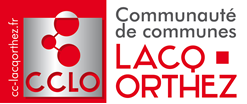 Personnage :…………………………………………………………………………………………………………….………………….    Nom et prénom:..........................................................................................................Pseudo : ....................................................................................................................Nom et prénom du responsable légal (Pour les mineurs):………………………………………………………………..............................................Adresse :.....................................................................................................................Téléphone :................................ Email: ....................................................................... Date de naissance : ………. /………./……………    J’autorise toute exploitation de monn image filmée ou photographiée pendant le concours, par les photographes amateurs, professionnels et officiels de l’évènement.Je reconnais avoir pris connaissance du règlement du concours disponible sur le site internet de la collectivité. (Cochez la case obligatoirement)Fait à :………………………………………………………...Le : ...............................Signature du candidat :Autorisation parentale pour les mineursConcours Cosplay FOIRE DE MOURENX 2018Je soussigné(e) :…………………………….....................................................représentant(e) légal(e) de ……………………………………………………......................autorise mon enfant à participer au concours cosplay durant la FOIRE DE MOURENX le Samedi 7 Avril 2018 organisé par le service commerce de la Communauté de communes de Lacq Orthez.J’autorise toute exploitation de son image filmée ou photographiée pendant le concours, par les photographes amateurs, professionnels et officiels de l’évènement.Je reconnais avoir pris connaissance du règlement du concours disponible sur le site internet de la collectivité.Fait à :………………………………………………………...Le : ...............................Signature du représentant légal :L’autorisation parentale ci-jointe est obligatoire pour toute personne mineure de moins de 18 ans le jour du concours cosplay Foire de Mourenx 2018. Cette autorisation est primordiale pour l’inscription. Sans présentation de cette autorisation le jour du concours, le mineur sera automatiquement refusé. La validité de l’autorisation concerne uniquement l’évènement concours cosplay Foire de Mourenx 2018.Pour toutes questions éventuelles, veuillez nous contacter au mail suivant : commerce@cc-lacqorthez.frINSCRIPTIONSConcours  Cosplay FOIRE DE MOURENX 2018Samedi 7 avril 2018A retourner avant le 5 avril 2018